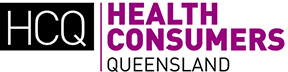 Expression of Interest for Adolescent Extended Treatment Facility Steering Committee: Consumers and CarersConsumers and carers with experience or interest in child and youth mental health are invited to submit expressions of interest for a representative position on the Adolescent Extended Treatment Facility Steering Committee.About the ProjectThe Department of Health is committed to ongoing engagement and participation of health consumers following the Government’s response to the Barrett Adolescent Centre Commission of Inquiry report. As part of the 2017-18 State Budget, the Government committed to deliver a new Statewide Adolescent Extended Treatment Facility (AETF) at The Prince Charles Hospital, to be operated by Children’s Health Queensland Hospital and Health Service (CHQ).To progress the next stage of work, CHQ, in collaboration with the Department of Health, other key Government agencies and health consumers, is establishing an AETF Steering Committee to ensure effective governance of the AETF commissioning process. Committee MembershipThe Committee is to ensure advice and direction is provided to support timely and successful delivery of the AETF, and the necessary systems and processes to deliver a quality, safe, and inclusive mental health service.  The Committee will be chaired by Frank Tracey, Executive Director Clinical Services – Children’s Health Queensland, and meetings will be held on a monthly basis.Role of the Consumer RepresentativeHealth Consumers Queensland is working closely with Queensland Health, the Barrett community of former patients, family, friends, young mental health consumers, and carers in Queensland to make sure consumer and community needs are considered during the development and commissioning of the new AETF. In addition to sharing experiences from a consumer or family member perspective, consumer representatives will: Provide information and feedback to the groupProvide direct advice to inform developing solutions/decision makingProvide feedback to be considered and influence future solutions or decision makingTime and locationTimes and location – TBA Remuneration and SupportRemuneration costs will be consistent with Health Consumers Queensland Remuneration and Reimbursement of Consumers Position Statement which can be found here. How to Apply Please complete this Expression of Interest and email to Leonie Sanderson: leonie.sanderson@hcq.org.au by midday Tuesday 9 August 2018. Please call Leonie on 0437 637 033 if you are interested in applying but are unable to by this date.Expression of Interest for AEFT Steering Committee: Consumers and CarersPersonal detailsPersonal detailsPersonal detailsPersonal detailsPersonal detailsPersonal detailsFull name:	Full name:	Full name:	Full name:	Full name:	Full name:	Phone number:	Phone number:	Phone number:	Phone number:	Phone number:	Phone number:	Email:Email:Email:Email:Email:Email:Address:Address:Address:Address:Address:Address:Postcode:Postcode:Postcode:Postcode:Postcode:Postcode:By completing this application I consent for my details to be added to the Health Consumers Queensland network database            By completing this application I consent for my details to be added to the Health Consumers Queensland network database            By completing this application I consent for my details to be added to the Health Consumers Queensland network database            By completing this application I consent for my details to be added to the Health Consumers Queensland network database            YesNoAre you happy for Health Consumers Queensland to share this form with Queensland Health as part of the process for this application?            Are you happy for Health Consumers Queensland to share this form with Queensland Health as part of the process for this application?            Are you happy for Health Consumers Queensland to share this form with Queensland Health as part of the process for this application?            Are you happy for Health Consumers Queensland to share this form with Queensland Health as part of the process for this application?            YesNoWould you like us to retain this application for future vacanciesApplications not retained are destroyed once the application process is complete.Would you like us to retain this application for future vacanciesApplications not retained are destroyed once the application process is complete.Would you like us to retain this application for future vacanciesApplications not retained are destroyed once the application process is complete.Would you like us to retain this application for future vacanciesApplications not retained are destroyed once the application process is complete.YesNoFor the purposes of this application, do you identify as a:ConsumerConsumerCarerCarerCarerPlease highlight any group that you identify as being a part of:Please highlight any group that you identify as being a part of:Please highlight any group that you identify as being a part of:Please highlight any group that you identify as being a part of:Please highlight any group that you identify as being a part of:Please highlight any group that you identify as being a part of:Living with a disability/chronic conditionCaring for someone with a disabilityPhysically isolated or transport disadvantagedLiving with a disability/chronic conditionCaring for someone with a disabilityPhysically isolated or transport disadvantagedCulturally or linguistically diverseFrom a non-English speaking backgroundCulturally or linguistically diverseFrom a non-English speaking backgroundCulturally or linguistically diverseFrom a non-English speaking backgroundCulturally or linguistically diverseFrom a non-English speaking backgroundOther needs and requirementsOther needs and requirementsOther needs and requirementsOther needs and requirementsOther needs and requirementsOther needs and requirementsIs there anything that will help you participate in this activity more fully?Is there anything that will help you participate in this activity more fully?Is there anything that will help you participate in this activity more fully?Is there anything that will help you participate in this activity more fully?YesNoIf yes, please provide details eg disability support worker, interpreter, closed captioning, hearing loop, central position to enable better hearing, etc. If yes, please provide details eg disability support worker, interpreter, closed captioning, hearing loop, central position to enable better hearing, etc. If yes, please provide details eg disability support worker, interpreter, closed captioning, hearing loop, central position to enable better hearing, etc. If yes, please provide details eg disability support worker, interpreter, closed captioning, hearing loop, central position to enable better hearing, etc. If yes, please provide details eg disability support worker, interpreter, closed captioning, hearing loop, central position to enable better hearing, etc. If yes, please provide details eg disability support worker, interpreter, closed captioning, hearing loop, central position to enable better hearing, etc. Your responses to the following questions only need to be a brief sentence or two.Please describe any experience (if any) as a health consumer representative including committees, focus groups, surveys, governance roles, etc.Please describe any connections you have to your community (e.g. networks, groups)Please describe your interest in this topic